                                          КЫВКÖРТÖД                                                      РЕШЕНИЕ     23 августа  2013 г. 	                       		                     № III-9/46( пст. Кажым Республика Коми)Об утверждении перечня государственногоимущества Республики Коми, передаваемогов собственность МО СП «Кажым» 	В соответствии с Законом Республики Коми от 07.12.2005 № 134-РЗ «О порядке передачи государственного имущества Республики Коми в собственность муниципальных образований»Совет сельского поселения «Кажым» РЕШИЛ:Статья 1. Утвердить перечень государственного имущества Республики Коми, передаваемого в собственность муниципального образования сельского поселения «Кажым» в соответствии с перечнем согласно приложению.Статья 2.Администрации сельского поселения «Кажым» подготовить и направить в Агентство Республики Коми по управлению имуществом необходимые для передачи имущества документы.      Глава сельского поселения «Кажым»                              И.А.БезносиковаПриложение  к решению Совета МО СП «Кажым» № ІІІ-9/ 46 «Об утверждении перечня государственного имущества Республики Коми,  передаваемого всобственность МО СП «Кажым» .ПЕРЕЧЕНЬ НЕДВИЖИМОГО ИМУЩЕСТВА,передаваемого из государственной собственности Республики Коми в собственность муниципального образования сельского поселения «Кажым»             «Кажым»     сикт овмöдчöминса                      Сöвет                                                            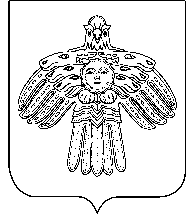 Совет сельского поселения «Кажым»№ппПеречень передаваемого имущества, его характеристикиМесто нахождения имуществаСтоимость передаваемого имущества (руб.) Стоимость передаваемого имущества (руб.) №ппПеречень передаваемого имущества, его характеристикиМесто нахождения имуществапервоначальная балансовая стоимостьостаточная стоимость 1Жилое помещение – 1 этаж – квартира общей полезной площадью  54,6 кв.м168181, Республика Коми, Койгородский район, пст. Кажым ул. Молодежная, д.2 кв.192880,0082000,00